............................................................................................... (pieczęć Podmiotu na zasobach którego polega WykonawcaZOBOWIĄZANIEdo oddania do dyspozycji niezbędnych zasobów na potrzeby wykonania zamówienia                      .......................................................................................................................................................................................................nazwa i adres podmiotu oddającego do dyspozycji zasobyzobowiązuję się do oddania na podstawie art. 118 ust. ustawy z dnia 11 września 2019r. Prawo zamówień publicznych (tj. Dz.U. z 2021r., poz. 1129) nw. zasobów na potrzeby wykonania zamówienia:………………………………………………………………………………………………………………………………........................................................................................................................................................................................................................................określenie zasobu - wiedza i doświadczenie, osoby zdolne do wykonania zamówienia, zdolności finansowe lub ekonomicznedo dyspozycji Wykonawcy:………………………………………………………………………………………………………………………………………………………………………………………………………………………………………………………………nazwa Wykonawcy składającego ofertęprzy wykonywaniu zamówienia pod nazwą:…………………………………………………………………………………………………………………Ponadto oświadczam, iż:1)	udostępniam Wykonawcy ww. zasoby w następującym zakresie:……………………………………………………………………………………………………………………………………………………………………………………………………………………………………………………2)	sposób wykorzystania udostępnionych przeze mnie zasobów będzie następujący:……………………………………………………………………………………………………………………………………………………………………………………………………………………………………………………3)    okres  mojego udziału przy wykonywaniu zamówienia będzie następujący:         …………………………………………………………………………………………………………………………        …………………………………………………………………………………………………………………….....4)	zakres mojego udziału przy wykonywaniu zamówienia będzie następujący:……………………………………………………………………………………………………………………………………………………………………………………………………………………………………………………5)	charakter stosunku łączącego mnie z Wykonawcą będzie następujący:	………………………………………………………………………………………………………………………...         ……………………………………………………………………………………………………………………….        …………………………, dn…………………………………		..................................................................................podpis osoby uprawnionej do reprezentacji podmiotu oddającego do dyspozycji zasoby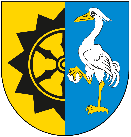 GMINA DRAWNOZałącznik nr 7 do SWZdotyczący: „Dowozu dzieci z terenu Gminy Drawno do placówek oświatowych w Drawnie oraz do SOSz-W w Suliszewie w okresie od 01.09.2021 r. do 24.06.2022r.”PIOŚ.271.05.2021.MP